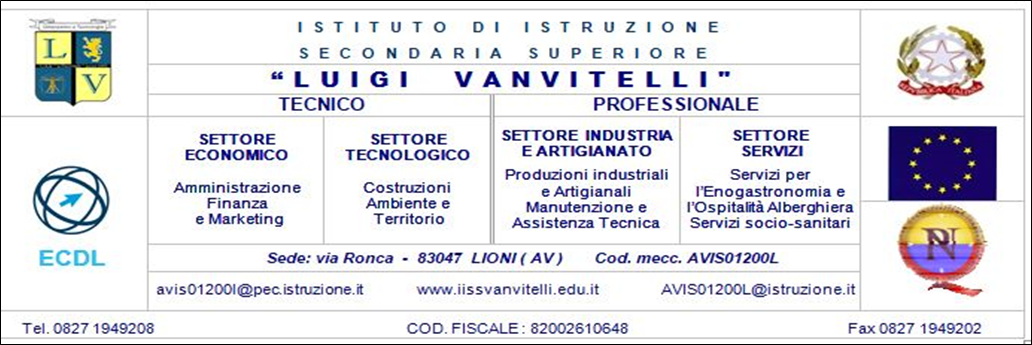 Prot.n.7006/2020/A.1.a Del 19 novembre 2020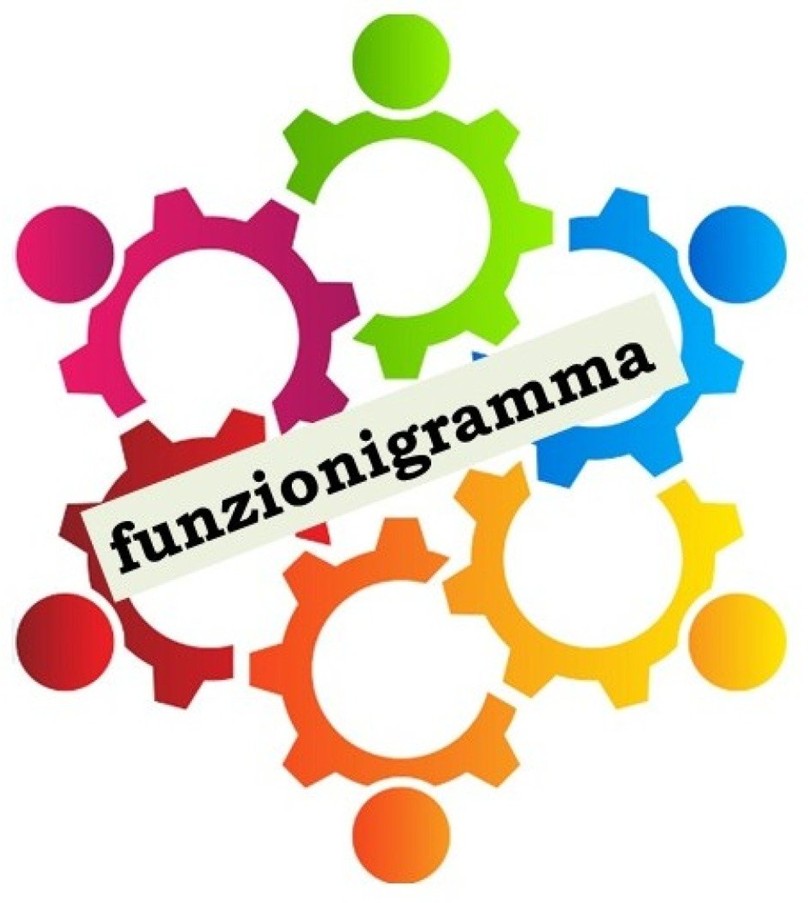 Anno scolastico 2020/2021Area DidatticaAssicura la gestione unitaria dell’istituzione scolastica, quindi ne ha la rappresentanza legale, ed è responsabile della gestione delle risorse finanziarie e strumentali e dei risultati del servizio offerto all’utenzaAssicura la gestione unitaria dell’istituzione scolastica, quindi ne ha la rappresentanza legale, ed è responsabile della gestione delle risorse finanziarie e strumentali e dei risultati del servizio offerto all’utenzaDirigente ScolasticoMarilena ViggianoAREAIncaricoRuoloNominativiAREA ORGANIZZATIVA-Sostituire il Dirigente nell’ordinaria amministrazione in caso di assenza o impedimento del DS o del collaboratore vicario o e durante il periodo di ferie (previo calendario concordato), con delega a firmare gli atti di seguito indicati, solo se aventi carattere di urgenza:-richieste di permessi retribuiti da parte del personale docente e ATA-richieste di visita fiscale per le assenze per malattia di tutto il personale-circolari e comunicazioni interne-corrispondenza con gli EE.LL., Associazioni, Uffici e soggetti privati (previo accordo con la Dirigente)-richieste di ingresso post e controlli;-altri atti di natura non contabile- supportare il Dirigente nello svolgimento dell’ordinaria amministrazione e nella gestione dei rapporti con i soggetti esterni-Vigilare sull’andamento generale del servizio, raccogliendo proposte e/o problematiche dall’utenza e dal personale;-Collaborare alla redazione di circolari, avvisi e comunicazioni;¾Collaborare, con i docenti incaricati di funzione strumentale, alla calendarizzazione delle manifestazioni di Istituto, favorendo una sempre maggiore organizzazione;-Collaborare nella definizione dell’odg del Collegio Docenti;-Verbalizzare le sedute del Collegio Docenti;-Fungere da raccordo tra l’Ufficio Dirigenza e le altre figure di sistema (FFSS, fiduciari dei plessi, referenti dipartimenti, referenti di progetto, coordinatori dei Consigli di classe-Sostituire il Dirigente in caso di sua assenza o impedimento, in riunioni o gruppi di lavoro che prevedono la sua presenza e nelle manifestazioni di Istituto;- Fungere da Raccordo tra l’Ufficio di Dirigenza e gli Uffici di segreteria;-Aggiornare il Sito web dell’Istituto e curare la comunicazione con l’esterno1°Collaboratore DSValeria MarcucciAREA ORGANIZZATIVA-Sostituire il Dirigente nell’ordinaria amministrazione in caso di assenza o impedimento del DS o del collaboratore vicario o e durante il periodo di ferie (previo calendario concordato), con delega a firmare gli atti di seguito indicati, solo se aventi carattere di urgenza:-richieste di permessi retribuiti da parte del personale docente e ATA-richieste di visita fiscale per le assenze per malattia di tutto il personale-circolari e comunicazioni interne-corrispondenza con gli EE.LL., Associazioni, Uffici e soggetti privati (previo accordo con la Dirigente)-richieste di ingresso post e controlli;-altri atti di natura non contabile- supportare il Dirigente nello svolgimento dell’ordinaria amministrazione e nella gestione dei rapporti con i soggetti esterni-Vigilare sull’andamento generale del servizio, raccogliendo proposte e/o problematiche dall’utenza e dal personale;-Collaborare alla redazione di circolari, avvisi e comunicazioni;¾Collaborare, con i docenti incaricati di funzione strumentale, alla calendarizzazione delle manifestazioni di Istituto, favorendo una sempre maggiore organizzazione;-Collaborare nella definizione dell’odg del Collegio Docenti;-Verbalizzare le sedute del Collegio Docenti;-Fungere da raccordo tra l’Ufficio Dirigenza e le altre figure di sistema (FFSS, fiduciari dei plessi, referenti dipartimenti, referenti di progetto, coordinatori dei Consigli di classe-Sostituire il Dirigente in caso di sua assenza o impedimento, in riunioni o gruppi di lavoro che prevedono la sua presenza e nelle manifestazioni di Istituto;- Fungere da Raccordo tra l’Ufficio di Dirigenza e gli Uffici di segreteria;-Aggiornare il Sito web dell’Istituto e curare la comunicazione con l’esternoAREA ORGANIZZATIVA-Sostituire il Dirigente nell’ordinaria amministrazione in caso di assenza o impedimento del DS o del collaboratore vicario o e durante il periodo di ferie (previo calendario concordato), con delega a firmare gli atti di seguito indicati, solo se aventi carattere di urgenza:-richieste di permessi retribuiti da parte del personale docente e ATA-richieste di visita fiscale per le assenze per malattia di tutto il personale-circolari e comunicazioni interne-corrispondenza con gli EE.LL., Associazioni, Uffici e soggetti privati (previo accordo con la Dirigente)-richieste di ingresso post e controlli;-altri atti di natura non contabile- supportare il Dirigente nello svolgimento dell’ordinaria amministrazione e nella gestione dei rapporti con i soggetti esterni-Vigilare sull’andamento generale del servizio, raccogliendo proposte e/o problematiche dall’utenza e dal personale;-Collaborare alla redazione di circolari, avvisi e comunicazioni;¾Collaborare, con i docenti incaricati di funzione strumentale, alla calendarizzazione delle manifestazioni di Istituto, favorendo una sempre maggiore organizzazione;-Collaborare nella definizione dell’odg del Collegio Docenti;-Verbalizzare le sedute del Collegio Docenti;-Fungere da raccordo tra l’Ufficio Dirigenza e le altre figure di sistema (FFSS, fiduciari dei plessi, referenti dipartimenti, referenti di progetto, coordinatori dei Consigli di classe-Sostituire il Dirigente in caso di sua assenza o impedimento, in riunioni o gruppi di lavoro che prevedono la sua presenza e nelle manifestazioni di Istituto;- Fungere da Raccordo tra l’Ufficio di Dirigenza e gli Uffici di segreteria;-Aggiornare il Sito web dell’Istituto e curare la comunicazione con l’esternoAREA ORGANIZZATIVA-Sostituire il Dirigente nell’ordinaria amministrazione in caso di assenza o impedimento del DS o del collaboratore vicario o e durante il periodo di ferie (previo calendario concordato), con delega a firmare gli atti di seguito indicati, solo se aventi carattere di urgenza:-richieste di permessi retribuiti da parte del personale docente e ATA-richieste di visita fiscale per le assenze per malattia di tutto il personale-circolari e comunicazioni interne-corrispondenza con gli EE.LL., Associazioni, Uffici e soggetti privati (previo accordo con la Dirigente)-richieste di ingresso post e controlli;-altri atti di natura non contabile- supportare il Dirigente nello svolgimento dell’ordinaria amministrazione e nella gestione dei rapporti con i soggetti esterni-Vigilare sull’andamento generale del servizio, raccogliendo proposte e/o problematiche dall’utenza e dal personale;-Collaborare alla redazione di circolari, avvisi e comunicazioni;¾Collaborare, con i docenti incaricati di funzione strumentale, alla calendarizzazione delle manifestazioni di Istituto, favorendo una sempre maggiore organizzazione;-Collaborare nella definizione dell’odg del Collegio Docenti;-Verbalizzare le sedute del Collegio Docenti;-Fungere da raccordo tra l’Ufficio Dirigenza e le altre figure di sistema (FFSS, fiduciari dei plessi, referenti dipartimenti, referenti di progetto, coordinatori dei Consigli di classe-Sostituire il Dirigente in caso di sua assenza o impedimento, in riunioni o gruppi di lavoro che prevedono la sua presenza e nelle manifestazioni di Istituto;- Fungere da Raccordo tra l’Ufficio di Dirigenza e gli Uffici di segreteria;-Aggiornare il Sito web dell’Istituto e curare la comunicazione con l’esternoAREA ORGANIZZATIVA-Sostituire il Dirigente nell’ordinaria amministrazione in caso di assenza o impedimento del DS o del collaboratore vicario o e durante il periodo di ferie (previo calendario concordato), con delega a firmare gli atti di seguito indicati, solo se aventi carattere di urgenza:-richieste di permessi retribuiti da parte del personale docente e ATA-richieste di visita fiscale per le assenze per malattia di tutto il personale-circolari e comunicazioni interne-corrispondenza con gli EE.LL., Associazioni, Uffici e soggetti privati (previo accordo con la Dirigente)-richieste di ingresso post e controlli;-altri atti di natura non contabile- supportare il Dirigente nello svolgimento dell’ordinaria amministrazione e nella gestione dei rapporti con i soggetti esterni-Vigilare sull’andamento generale del servizio, raccogliendo proposte e/o problematiche dall’utenza e dal personale;-Collaborare alla redazione di circolari, avvisi e comunicazioni;¾Collaborare, con i docenti incaricati di funzione strumentale, alla calendarizzazione delle manifestazioni di Istituto, favorendo una sempre maggiore organizzazione;-Collaborare nella definizione dell’odg del Collegio Docenti;-Verbalizzare le sedute del Collegio Docenti;-Fungere da raccordo tra l’Ufficio Dirigenza e le altre figure di sistema (FFSS, fiduciari dei plessi, referenti dipartimenti, referenti di progetto, coordinatori dei Consigli di classe-Sostituire il Dirigente in caso di sua assenza o impedimento, in riunioni o gruppi di lavoro che prevedono la sua presenza e nelle manifestazioni di Istituto;- Fungere da Raccordo tra l’Ufficio di Dirigenza e gli Uffici di segreteria;-Aggiornare il Sito web dell’Istituto e curare la comunicazione con l’esternoAREAIncaricoRuoloNominativiAREA ORGANIZZATIVASostituire il Dirigente nell’ordinaria amministrazione in caso di assenza o impedimento del DS o del collaboratore vicario o e durante il periodo di ferie (previo calendario concordato), con delega a firmare gli atti di seguito indicati, solo se aventi carattere di urgenza:-richieste di permessi retribuiti da parte del personale docente e ATA-richieste di visita fiscale per le assenze per malattia di tutto il personale-circolari e comunicazioni interne-corrispondenza con gli EE.LL., Associazioni, Uffici e soggetti privati (previo accordo con la Dirigente)-richieste di ingresso post e controlli;-altri atti di natura non contabile¾Vigilare sull’andamento generale del servizio, raccogliendo proposte e/o problematiche dall’utenza e dal personale;¾Collaborare alla redazione di circolari, avvisi e comunicazioni;¾Collaborare, con i docenti incaricati di funzione strumentale, alla calendarizzazione delle manifestazioni di Istituto, favorendo una sempre maggiore organizzazione;¾Partecipare alle riunioni di coordinamento;¾Coordinare i progetti PON,FESR,FSE¾Coordinare le attività di PCTO in collaborazione con la specifica Funzione strumentale “Scuola e Territorio”2 °Collaboratore DSAntonio ImbrialeAREA ORGANIZZATIVASostituire il Dirigente nell’ordinaria amministrazione in caso di assenza o impedimento del DS o del collaboratore vicario o e durante il periodo di ferie (previo calendario concordato), con delega a firmare gli atti di seguito indicati, solo se aventi carattere di urgenza:-richieste di permessi retribuiti da parte del personale docente e ATA-richieste di visita fiscale per le assenze per malattia di tutto il personale-circolari e comunicazioni interne-corrispondenza con gli EE.LL., Associazioni, Uffici e soggetti privati (previo accordo con la Dirigente)-richieste di ingresso post e controlli;-altri atti di natura non contabile¾Vigilare sull’andamento generale del servizio, raccogliendo proposte e/o problematiche dall’utenza e dal personale;¾Collaborare alla redazione di circolari, avvisi e comunicazioni;¾Collaborare, con i docenti incaricati di funzione strumentale, alla calendarizzazione delle manifestazioni di Istituto, favorendo una sempre maggiore organizzazione;¾Partecipare alle riunioni di coordinamento;¾Coordinare i progetti PON,FESR,FSE¾Coordinare le attività di PCTO in collaborazione con la specifica Funzione strumentale “Scuola e Territorio”AREA ORGANIZZATIVASostituire il Dirigente nell’ordinaria amministrazione in caso di assenza o impedimento del DS o del collaboratore vicario o e durante il periodo di ferie (previo calendario concordato), con delega a firmare gli atti di seguito indicati, solo se aventi carattere di urgenza:-richieste di permessi retribuiti da parte del personale docente e ATA-richieste di visita fiscale per le assenze per malattia di tutto il personale-circolari e comunicazioni interne-corrispondenza con gli EE.LL., Associazioni, Uffici e soggetti privati (previo accordo con la Dirigente)-richieste di ingresso post e controlli;-altri atti di natura non contabile¾Vigilare sull’andamento generale del servizio, raccogliendo proposte e/o problematiche dall’utenza e dal personale;¾Collaborare alla redazione di circolari, avvisi e comunicazioni;¾Collaborare, con i docenti incaricati di funzione strumentale, alla calendarizzazione delle manifestazioni di Istituto, favorendo una sempre maggiore organizzazione;¾Partecipare alle riunioni di coordinamento;¾Coordinare i progetti PON,FESR,FSE¾Coordinare le attività di PCTO in collaborazione con la specifica Funzione strumentale “Scuola e Territorio”AREAAREAIncaricoRuoloNominativiAREA ORGANIZZATIVAAREA ORGANIZZATIVApredispone il Piano dell’offerta formativa (POF), in armonia con i principi della Costituzionepredispone i Piani Formativi Personalizzati (PFP);Responsabile IeFPindividua gli ambiti di insegnamento e di apprendimento ritenuti funzionali allo sviluppo degli OSA e attribuzione delle relative risorse professionali e quote orarie;progetta e gestisce gli interventi e dei servizi di qualificazione dell’offerta5collabora e supporta le aziende nelle diverse attività relative alla progettazione formativa e all’attuazione dei percorsi in alternanza, assetto lavorativo ed apprendistato ex art.3, DLgs. n. 167/2011;definisce e gestisce i processi di autovalutazione interna all’Istituzione e di rendicontazione sociale;gestisce i processi di validazione e certificazione delle competenze e relativi al riconoscimento dei creditiResponsabile IeFPDi Popolo GerardinoAREA ORGANIZZATIVAAREA ORGANIZZATIVACurano i rapporti con i fornitori affinchè soddisfino i fabbisogni della scuola sia nella tempistica che nella qualità, e in particolare:•Controlleranno la fornitura rispetto ai quantitativi ordinati e consegnati•Verificheranno la tracciabilità e l’idoneità dei prodotti consegnati alla Scuola.Referenti rapporti con i fornitori IPSEOAResponsabile magazzino IPSEOAMalanga MieleMalangaAREA ORGANIZZATIVAAREA ORGANIZZATIVAAssicura la piena efficienza del magazzino svolgendo i seguenti compiti:-pianifica, organizza, coordina le procedure e le risorse necessarie per il ricevimento, il magazzinaggio e la distribuzione- Verifica:la consegna degli ordini e la corrispondenza tra la documentazione e il materiale movimentatolo stato della mercela corrispondenza quantitativa e qualitativa-Gestisce il ricevimento e lo smistamento delle merci all’interno del magazzino-Sovrintende alla gestione degli spazi di stoccaggio fornendo direttive al personale circa la regolazione degli stessi.-Garantisce che siano rispettate le norme di sicurezza e che il personale utilizzi l’apposito materiale antinfortunistico.-Custode, verifica e registra le entrate e le uscite del materiale e delle derrate in giacenzaReferenti rapporti con i fornitori IPSEOAResponsabile magazzino IPSEOAMalanga MieleMalangaAREAIncaricoRuoloNominativiAREADidatticaElaborazione Offerta Formativa curriculare ed extracurriculare- Verifica coerenza con il PTOF e con i progetti e le attività.-Predisposizione del monitoraggio in itinere e finale-Progetti gestiti in rete con altre scuole-Formazione dei Docenti coerentemente con il PdM e il PTOF in accordo con la FS Area 2 e l’ADMonitoraggio e aggiornamento RAVElaborazione PdM in relazione alle criticità rilevateElaborazione di un sistema di rilevazione del gradimento dell’utenza ed elaborazione, analisi e valutazione dei risultatiSi coordina con le altre FFSS e con il team digitaleComponente dello staff di collaborazioneCura della documentazione, dell’archiviazione, della diffusione e condivisione dei risultatiFunzione strumentale Area1Gestione del Piano dell’offerta formativaGerardina NigroAREADidatticaElaborazione Offerta Formativa curriculare ed extracurriculare- Verifica coerenza con il PTOF e con i progetti e le attività.-Predisposizione del monitoraggio in itinere e finale-Progetti gestiti in rete con altre scuole-Formazione dei Docenti coerentemente con il PdM e il PTOF in accordo con la FS Area 2 e l’ADMonitoraggio e aggiornamento RAVElaborazione PdM in relazione alle criticità rilevateElaborazione di un sistema di rilevazione del gradimento dell’utenza ed elaborazione, analisi e valutazione dei risultatiSi coordina con le altre FFSS e con il team digitaleComponente dello staff di collaborazioneCura della documentazione, dell’archiviazione, della diffusione e condivisione dei risultatiCommissione di supportoMaria Grazia D’AgostoCarla IarrobinoAREADidatticaFormazione dei Docenti coerentemente con il PdM e il PTOF e il PSNDCoordinamento consigli di classe e dipartimenti MonitoraggioSi coordina con le altre FFSS e con il team digitale Componente dello staff di collaborazioneCura della documentazione, dell’archiviazione, della diffusione e condivisione dei risultatiComponente del NIVFunzione StrumentaleArea 2Supporto ai docenti - innovazione didatticaVirginia Di TroilioAREADidatticaFormazione dei Docenti coerentemente con il PdM e il PTOF e il PSNDCoordinamento consigli di classe e dipartimenti MonitoraggioSi coordina con le altre FFSS e con il team digitale Componente dello staff di collaborazioneCura della documentazione, dell’archiviazione, della diffusione e condivisione dei risultatiComponente del NIVCommissione di supportoIncoronata DonatielloGerardo Di ConzaAREAIncaricoRuoloNominativiAREADidatticaPromozione del successo formativoRicognizione delle risorse presenti nel territorio, utilizzabili per consulenza e supporto all’azione della scuola per il benessere degli alunni;Funzione StrumentaleAREA 3Catia Multari- Supporto gestione spazi democratici alunniIndividuazione di situazioni di difficoltà e disagio degli alunniSupporto alunni BESAzioni di collegamento con i servizi territoriali specificiPromozione di attività/metodologie/strategie/ strumenti per la didattica “su misura” di ciascun alunnoComponente del GLISupporto agli studenti per il successo formativo-	Monitoraggio esiti alunniRilevazione fabbisogni comunità scolastica Monitoraggio attività progettuali (PON) Referente NIVCommissione di SupportoDragone Anna Grieco MariolinaPiazza Carmen- Cura della documentazione, dell’archiviazione, della diffusione e condivisione dei risultatiDragone Anna Grieco MariolinaPiazza Carmen- Collaborazione con le altre FF.SS., col team digitale, con il referente bullismo/cyber bullismo e con il referente educazione civicaDragone Anna Grieco MariolinaPiazza Carmen- Componente dello staff di collaborazione Dirigente ScolasticoDragone Anna Grieco MariolinaPiazza CarmenComponente del NIVDragone Anna Grieco MariolinaPiazza Carmen-Progetto accoglienzaPromozione, ideazione, realizzazione di progetti educativi rivolti gli studenti e le famiglie delle suole secondarie di primo grado; di coordinamento delle attività di ampliamento dell’offerta formativa,Relazioni con istituti di istruzione secondaria di primo grado e/o con Università / ITS/Aziende /Ordini professionali, ecc per azioni di orientamento in ingresso ed in uscita - Progettazione attività per l’Orientamento in entrata e in uscita- COMUNICAZIONE – PROMOZIONE dell’Istituto attraverso rapporti con la stampa, social….Funzione Strumentale Area 4Comunicazione- Promozione- OrientamentoCarmen D’Urso-Progetto accoglienzaPromozione, ideazione, realizzazione di progetti educativi rivolti gli studenti e le famiglie delle suole secondarie di primo grado; di coordinamento delle attività di ampliamento dell’offerta formativa,Relazioni con istituti di istruzione secondaria di primo grado e/o con Università / ITS/Aziende /Ordini professionali, ecc per azioni di orientamento in ingresso ed in uscita - Progettazione attività per l’Orientamento in entrata e in uscita- COMUNICAZIONE – PROMOZIONE dell’Istituto attraverso rapporti con la stampa, social….Commissione di SupportoRosa Marì Cerulli Rosa Rita Curcio Annamonica Novi- Monitoraggio e raccolta dati dei alunni in uscita (numero ragazzi inseriti nel mondo del lavoro e tipologia impiego, numero alunni iscritti all’università o a percorsi di ITS e loro risultati) in uscita .Rendicontazione periodica;-Componente dello staff di collaborazione con il Dirigente Scolastico; Cura della documentazione, dell’archiviazione, della diffusione e condivisione dei risultati;- Collaborazione con le altre FF.SS -Componente del NIVAREAIncaricoRuoloNominativiAREADidattica-Relazioni con enti, associazioni, imprese presenti sul territorio-Promozione adesione reti e/o partenariati-Costruzione di conoscenze sul sistema sociale, economico e culturale di riferimento;-Analisi e interventi sul territorio, promozione istituzionale, marketing sociale, produzione e distribuzione di idee, partecipazione ad attività di orientamento;-Gestione, coordinamento e promozione del PCTO (ex ASL)-Componente dello staff di collaborazione con il Dirigente Scolastico;-Rendicontazione periodica;-Cura della documentazione, dell’archiviazione, della diffusione e condivisione dei risultati;- Collaborazione con le altre FF.SS-Componente del NIVFunzione Strumentale Area 5Scuola e territorioBruno CaponeAREADidattica-Relazioni con enti, associazioni, imprese presenti sul territorio-Promozione adesione reti e/o partenariati-Costruzione di conoscenze sul sistema sociale, economico e culturale di riferimento;-Analisi e interventi sul territorio, promozione istituzionale, marketing sociale, produzione e distribuzione di idee, partecipazione ad attività di orientamento;-Gestione, coordinamento e promozione del PCTO (ex ASL)-Componente dello staff di collaborazione con il Dirigente Scolastico;-Rendicontazione periodica;-Cura della documentazione, dell’archiviazione, della diffusione e condivisione dei risultati;- Collaborazione con le altre FF.SS-Componente del NIVCommissione di supportoGiuseppina D’AdamoFulvio Di LauriClaudio DonnarummaProgettare, realizzare, monitorare una strategia sistemica per il miglioramento dei risultati nelle prove nazionaliReferente Prove InvalsiMaria Grazia D’Agosto-	Curare la DocumentazioneAnimatore DigitaleAnnachiara SianiTeam digitaleComponente docente:R,M. Cerulli ,A. Di Domenico, V. Marcucci,A. Imbriale, R. Miele Componente ATA:F. D’Alessio,G. FrascaReferente Progetti Europei(Erasmus Plus K1, K2, Intercultura, ETWINNING..): Informativa, divulgazione, progettazione, realizzazione in coerenza con il PTOFReferente Progetti EuropeiMarco Picariello- Si coordina con le altre FFSS e con il team digitaleRilevazione bisogni, Monitoraggio e rendicontazione- Cura della DocumentazioneAREAIncaricoRuoloNominativiAREA DIDATTICACurare la ricognizione, la catalogazione anche digitale e la conservazione dei libri, delle riviste, delle enciclopedie e del materiale audio-visivo presenti nei plessi scolastici all’interno della biblioteca d’istituto e negli altri eventuali spazi per la lettura individuati d’intesa col DS. Regolamentare e calendarizzare l’uso della biblioteca d’istituto e degli altri eventuali spazi per la lettura della scuola da parte degli alunni, dei docenti ed eventualmente delle famiglie.Referente BibliotecaAgnese MontanoPromuove la digitalizzazione della biblioteca in accordo con l’A.D.Proporre acquisti di materiale bibliografico anche multimedialePromuovere rapporti con le biblioteche e con le agenzie culturali del territorioOrganizzare eventi culturali e laboratori di lettura e scritturacompiti di coordinamento e di indirizzo in ordine alle tematiche dell'integrazione degli allievi in situazione di handicapGLIDSAntonio Imbriale Collaboratore DSCatia Multari Funzione strumentale area 2componenti commissione supporto FS area 2:Anna Dragone, Mariolina GriecoResponsabile Dipartimento Inclusione: Adriana ErricoloReferenti UOOC di AV : Roberta Ida Ferrentino,Gerard ina VenutaReferente Consorzio Servizi Sociali di Lioni: Angela SaggeseGenitori: Agnese Montanostabilire le linee guida per l’inclusione degli ADA e BES e ogni volta si rendesse necessario;DSAntonio Imbriale Collaboratore DSCatia Multari Funzione strumentale area 2componenti commissione supporto FS area 2:Anna Dragone, Mariolina GriecoResponsabile Dipartimento Inclusione: Adriana ErricoloReferenti UOOC di AV : Roberta Ida Ferrentino,Gerard ina VenutaReferente Consorzio Servizi Sociali di Lioni: Angela SaggeseGenitori: Agnese MontanoArt. 3 Al GLI in forma plenaria sono assegnate le seguenti attribuzioni:DSAntonio Imbriale Collaboratore DSCatia Multari Funzione strumentale area 2componenti commissione supporto FS area 2:Anna Dragone, Mariolina GriecoResponsabile Dipartimento Inclusione: Adriana ErricoloReferenti UOOC di AV : Roberta Ida Ferrentino,Gerard ina VenutaReferente Consorzio Servizi Sociali di Lioni: Angela SaggeseGenitori: Agnese Montano•rilevazione degli alunni con BES presenti nella scuola, tramite le verifiche, specifici indicatori per la valutazione e strumenti operativi;DSAntonio Imbriale Collaboratore DSCatia Multari Funzione strumentale area 2componenti commissione supporto FS area 2:Anna Dragone, Mariolina GriecoResponsabile Dipartimento Inclusione: Adriana ErricoloReferenti UOOC di AV : Roberta Ida Ferrentino,Gerard ina VenutaReferente Consorzio Servizi Sociali di Lioni: Angela SaggeseGenitori: Agnese Montano•strategie inclusive per la DAD;DSAntonio Imbriale Collaboratore DSCatia Multari Funzione strumentale area 2componenti commissione supporto FS area 2:Anna Dragone, Mariolina GriecoResponsabile Dipartimento Inclusione: Adriana ErricoloReferenti UOOC di AV : Roberta Ida Ferrentino,Gerard ina VenutaReferente Consorzio Servizi Sociali di Lioni: Angela SaggeseGenitori: Agnese Montano•raccolta e documentazione degli interventi didattici, educativi e formativi, in funzione di azioni organizzative in rete tra le scuole per: la diffusione delle metodologie, dei metodi e delle strategie in atto e l’uso delle risorse condivise;DSAntonio Imbriale Collaboratore DSCatia Multari Funzione strumentale area 2componenti commissione supporto FS area 2:Anna Dragone, Mariolina GriecoResponsabile Dipartimento Inclusione: Adriana ErricoloReferenti UOOC di AV : Roberta Ida Ferrentino,Gerard ina VenutaReferente Consorzio Servizi Sociali di Lioni: Angela SaggeseGenitori: Agnese Montano•organizzazione e conduzione di focus e confronto sui casi;DSAntonio Imbriale Collaboratore DSCatia Multari Funzione strumentale area 2componenti commissione supporto FS area 2:Anna Dragone, Mariolina GriecoResponsabile Dipartimento Inclusione: Adriana ErricoloReferenti UOOC di AV : Roberta Ida Ferrentino,Gerard ina VenutaReferente Consorzio Servizi Sociali di Lioni: Angela SaggeseGenitori: Agnese Montano•consulenza e supporto ai colleghi sulle strategie e le metodologie di gestione delle classi; rilevazione, monitoraggio, valutazione del livello di inclusività della scuola;DSAntonio Imbriale Collaboratore DSCatia Multari Funzione strumentale area 2componenti commissione supporto FS area 2:Anna Dragone, Mariolina GriecoResponsabile Dipartimento Inclusione: Adriana ErricoloReferenti UOOC di AV : Roberta Ida Ferrentino,Gerard ina VenutaReferente Consorzio Servizi Sociali di Lioni: Angela SaggeseGenitori: Agnese Montano•raccolta e coordinamento delle proposte formulate dai singoli GLI in seduta dedicata sulla base delle effettive esigenze tradotte nel P.D.P.;DSAntonio Imbriale Collaboratore DSCatia Multari Funzione strumentale area 2componenti commissione supporto FS area 2:Anna Dragone, Mariolina GriecoResponsabile Dipartimento Inclusione: Adriana ErricoloReferenti UOOC di AV : Roberta Ida Ferrentino,Gerard ina VenutaReferente Consorzio Servizi Sociali di Lioni: Angela SaggeseGenitori: Agnese Montano•supportare il collegio docenti nella definizione e realizzazione del Piano per l’inclusioneDSAntonio Imbriale Collaboratore DSCatia Multari Funzione strumentale area 2componenti commissione supporto FS area 2:Anna Dragone, Mariolina GriecoResponsabile Dipartimento Inclusione: Adriana ErricoloReferenti UOOC di AV : Roberta Ida Ferrentino,Gerard ina VenutaReferente Consorzio Servizi Sociali di Lioni: Angela SaggeseGenitori: Agnese Montano•collaborazione in sinergia e azione complementare ai fini dell’inclusione scolastica con GLO (a livello dei singoli allievi).DSAntonio Imbriale Collaboratore DSCatia Multari Funzione strumentale area 2componenti commissione supporto FS area 2:Anna Dragone, Mariolina GriecoResponsabile Dipartimento Inclusione: Adriana ErricoloReferenti UOOC di AV : Roberta Ida Ferrentino,Gerard ina VenutaReferente Consorzio Servizi Sociali di Lioni: Angela SaggeseGenitori: Agnese MontanoAREAIncaricoRuoloNominativiAREA DIDATTICAprogettazione per l’inclusione dei singoli alunni con accertata condizione di disabilità ai fini dell’inclusione scolastica (GLO, D.Lgs 96/2019, art. 8, c. 10, Modifica all’art. 9 del D.Lgs 66/2017) in sinergia e azione complementare ai fini dell’inclusione scolastica con GLI (a livello di intero istituto).•approvazione del PEI e verifica del processo di inclusione (art 7 del D.Lgs. n. 96 comma 10 dell’art. 9•interlocuzione tra i docenti della scuola di provenienza e quelli della scuola di destinazione nel passaggio tra i gradi di istruzione e nel caso di trasferimento dell’alunnoGLODSReferenti UOOC di AV : Roberta Ida Ferrentino,Gera rdina VenutaReferente Consorzio Servizi Sociali di Lioni: Angela SaggeseGenitori alunno/aAlunno/aDocenti del CdCfavorire l’attuazione dell’insegnamento dell’Educazione Civica previsto nel Curricolo d’Istituto;facilitare lo sviluppo e la realizzazione di progetti multidisciplinari e di collaborazioni interne fra i docenti, per dare concretezza alla trasversalità dell’insegnamento;Referente Di Istituto Educazione CivicaAmato Verderosaformulare, al fine delle valutazioni intermedie e finali, la proposta di voto in decimi, acquisiti gli elementi conoscitivi dagli altri docenti del Consiglio di classe.referente per tutte le iniziative territoriali e nazionali che pervengono alla scuola in materia di educazione alla legalità; diffondere e sostenere nell’Istituto le proposte e le iniziative afferenti;Referente bullismo-cyberbullismoDomenico Varraso•informare i docenti sulle proposte macroprogettuali in materia;•promuovere ed organizzare iniziative ed attività mirate alla prevenzione ed alla repressione del cyberbullismo;•monitorare i comportamenti a rischio;•diffondere nell’Istituto le iniziative promosse dal Tavolo tecnico per la promozione della Legalità e della corresponsabilità ex decreto 20-01-2016, prot. n. 10003;•monitorare le proposte progettuali del MIUR per la prevenzione e la repressione del cyberbullismo.•Proporre strategie e attività di prevenzione di comportamenti problematici;•Progettare attività specifiche di formazione e/o aggiornamentoSostenere il docente in formazione durante il corso dell’anno per quanto attiene alla programmazione educativa-didattica, alla progettazione di itinerari didattici, alla predisposizione di strumenti di verifica e valutazioneTutor Docenti neoimmessiG. D’Adamo,G. D’Agosto,I. Donatiello,A. NoviG. Di ConzaAREAIncaricoRuoloNominativiAREA DIDATTICAEsprime il proprio parere sul superamento del periodo di formazione e di prova per il personale docenteComitato di valutazioneC. IarrobinoS. MorroneG. Anneseorientare (costruzione del sé professionale in rapporto alle attività e all’organizzazione)Tutor tirocinantiVerderosa I.Donatiello I.accompagnare (sostenere nelle difficoltà, aiutare a comprendere, restituire feed back)monitorare (controllo dello svolgimento del tirocinio, osservazione e analisi della pratica di insegnamento, del processo di professionalizzazione).Valutare le proposte dei concorsi Professionali;Condividere con i docenti ITP le proposte di concorsi i che più si adattano all’intesa dell’Istituto;Responsabili dei “Concorsi Professionali”Novi Donnarumma Miele3)Tenere i contatti con gli Enti proponenti i concorsi;4)Coordinare docenti ed ITP impegnati nei concorsi e curerete gli acquisti finalizzati agli stessiConcordare con i docenti della disciplina il calendario di utilizzo del laboratorio;Controllare che l’assistente tecnico tenga sempre in efficienza il laboratorio e prepari le attrezzature per le esercitazioni prima dell’inizio dell’attività;Responsabili di “Manifestazioni Interne ed Esterne”Novi FiorePrisco3)Redigere il regolamento di utilizzo dello specifico laboratorio;4)Coordinare tutti gli ITP nello svolgimento delle attività laboratoriali;5)Coordinare gli ITP impegnati in manifestazioni ed eventiRapportarsi al CONI, organizzare, gestire i giochi studenteschiReferente Giochi studenteschiAiello AntonioAREAIncaricoRuoloNominativiArea DidatticaCoordinare le riunioni dei rispettivi Dipartimenti Supportare l’attività didatticaUniformare i criteri di valutazione Programmare le attività didattichePromuovere la valutazione dell’efficacia degli interventi didatticiCollaborare con le altre FF.SS - Team Digitale- DSCoordinatore dipartimentoCoordinatore dipartimentoArea DidatticaCoordinare le riunioni dei rispettivi Dipartimenti Supportare l’attività didatticaUniformare i criteri di valutazione Programmare le attività didattichePromuovere la valutazione dell’efficacia degli interventi didatticiCollaborare con le altre FF.SS - Team Digitale- DSLinguaggiGrieco Di Troilio D’Amato Annese MieleBacchiniErricoloSiani Di LauriDi DomenicoArea DidatticaCoordinare le riunioni dei rispettivi Dipartimenti Supportare l’attività didatticaUniformare i criteri di valutazione Programmare le attività didattichePromuovere la valutazione dell’efficacia degli interventi didatticiCollaborare con le altre FF.SS - Team Digitale- DSStorico-socialeGrieco Di Troilio D’Amato Annese MieleBacchiniErricoloSiani Di LauriDi DomenicoArea DidatticaCoordinare le riunioni dei rispettivi Dipartimenti Supportare l’attività didatticaUniformare i criteri di valutazione Programmare le attività didattichePromuovere la valutazione dell’efficacia degli interventi didatticiCollaborare con le altre FF.SS - Team Digitale- DSLogico-matematicoGrieco Di Troilio D’Amato Annese MieleBacchiniErricoloSiani Di LauriDi DomenicoArea DidatticaCoordinare le riunioni dei rispettivi Dipartimenti Supportare l’attività didatticaUniformare i criteri di valutazione Programmare le attività didattichePromuovere la valutazione dell’efficacia degli interventi didatticiCollaborare con le altre FF.SS - Team Digitale- DSScientifico- tecnologicoGrieco Di Troilio D’Amato Annese MieleBacchiniErricoloSiani Di LauriDi DomenicoArea DidatticaCoordinare le riunioni dei rispettivi Dipartimenti Supportare l’attività didatticaUniformare i criteri di valutazione Programmare le attività didattichePromuovere la valutazione dell’efficacia degli interventi didatticiCollaborare con le altre FF.SS - Team Digitale- DSProfessionalizzante IpseoaGrieco Di Troilio D’Amato Annese MieleBacchiniErricoloSiani Di LauriDi DomenicoArea DidatticaCoordinare le riunioni dei rispettivi Dipartimenti Supportare l’attività didatticaUniformare i criteri di valutazione Programmare le attività didattichePromuovere la valutazione dell’efficacia degli interventi didatticiCollaborare con le altre FF.SS - Team Digitale- DSProfessionalizzante servizi assistenza sanitaria InclusioneProfessionalizzante AFM/SIAProfessionalizzanteCATIDAGrieco Di Troilio D’Amato Annese MieleBacchiniErricoloSiani Di LauriDi DomenicoAREAIncaricoRuoloNominativiAREAIncaricoRuoloNominativiArea DidatticaCoordinatore Educazione civicaCoordinatore Educazione civicacurare il coordinamento, fermo restando il coinvolgimento degli altri docenti competenti per i diversi obiettivi/risultati di apprendimento condivisi in sede di programmazione dai rispettivi Consigli di classe.Verderosa1Acurare il coordinamento, fermo restando il coinvolgimento degli altri docenti competenti per i diversi obiettivi/risultati di apprendimento condivisi in sede di programmazione dai rispettivi Consigli di classe.Verderosa2Acurare il coordinamento, fermo restando il coinvolgimento degli altri docenti competenti per i diversi obiettivi/risultati di apprendimento condivisi in sede di programmazione dai rispettivi Consigli di classe.Di Trolio3ATcurare il coordinamento, fermo restando il coinvolgimento degli altri docenti competenti per i diversi obiettivi/risultati di apprendimento condivisi in sede di programmazione dai rispettivi Consigli di classe.Di Trolio4ATcurare il coordinamento, fermo restando il coinvolgimento degli altri docenti competenti per i diversi obiettivi/risultati di apprendimento condivisi in sede di programmazione dai rispettivi Consigli di classe.Di Trolio5ATcurare il coordinamento, fermo restando il coinvolgimento degli altri docenti competenti per i diversi obiettivi/risultati di apprendimento condivisi in sede di programmazione dai rispettivi Consigli di classe.Verderosa1Bcurare il coordinamento, fermo restando il coinvolgimento degli altri docenti competenti per i diversi obiettivi/risultati di apprendimento condivisi in sede di programmazione dai rispettivi Consigli di classe.Verderosa2Bcurare il coordinamento, fermo restando il coinvolgimento degli altri docenti competenti per i diversi obiettivi/risultati di apprendimento condivisi in sede di programmazione dai rispettivi Consigli di classe.Corso3Bcurare il coordinamento, fermo restando il coinvolgimento degli altri docenti competenti per i diversi obiettivi/risultati di apprendimento condivisi in sede di programmazione dai rispettivi Consigli di classe.Corso4Bcurare il coordinamento, fermo restando il coinvolgimento degli altri docenti competenti per i diversi obiettivi/risultati di apprendimento condivisi in sede di programmazione dai rispettivi Consigli di classe.Corso5Bcurare il coordinamento, fermo restando il coinvolgimento degli altri docenti competenti per i diversi obiettivi/risultati di apprendimento condivisi in sede di programmazione dai rispettivi Consigli di classe.Corso3SVcurare il coordinamento, fermo restando il coinvolgimento degli altri docenti competenti per i diversi obiettivi/risultati di apprendimento condivisi in sede di programmazione dai rispettivi Consigli di classe.Candela4SVcurare il coordinamento, fermo restando il coinvolgimento degli altri docenti competenti per i diversi obiettivi/risultati di apprendimento condivisi in sede di programmazione dai rispettivi Consigli di classe.Verderosa5SVcurare il coordinamento, fermo restando il coinvolgimento degli altri docenti competenti per i diversi obiettivi/risultati di apprendimento condivisi in sede di programmazione dai rispettivi Consigli di classe.Candela4Ccurare il coordinamento, fermo restando il coinvolgimento degli altri docenti competenti per i diversi obiettivi/risultati di apprendimento condivisi in sede di programmazione dai rispettivi Consigli di classe.Notaro5Ccurare il coordinamento, fermo restando il coinvolgimento degli altri docenti competenti per i diversi obiettivi/risultati di apprendimento condivisi in sede di programmazione dai rispettivi Consigli di classe.Archidiacono1mat/Acurare il coordinamento, fermo restando il coinvolgimento degli altri docenti competenti per i diversi obiettivi/risultati di apprendimento condivisi in sede di programmazione dai rispettivi Consigli di classe.Archidiacono1mat/Bcurare il coordinamento, fermo restando il coinvolgimento degli altri docenti competenti per i diversi obiettivi/risultati di apprendimento condivisi in sede di programmazione dai rispettivi Consigli di classe.Archidiacono2mat Acurare il coordinamento, fermo restando il coinvolgimento degli altri docenti competenti per i diversi obiettivi/risultati di apprendimento condivisi in sede di programmazione dai rispettivi Consigli di classe.Romano3Mat/Acurare il coordinamento, fermo restando il coinvolgimento degli altri docenti competenti per i diversi obiettivi/risultati di apprendimento condivisi in sede di programmazione dai rispettivi Consigli di classe.Dragone4IPAEcurare il coordinamento, fermo restando il coinvolgimento degli altri docenti competenti per i diversi obiettivi/risultati di apprendimento condivisi in sede di programmazione dai rispettivi Consigli di classe.D’Urso5IPAEcurare il coordinamento, fermo restando il coinvolgimento degli altri docenti competenti per i diversi obiettivi/risultati di apprendimento condivisi in sede di programmazione dai rispettivi Consigli di classe.Morrone4IPMMcurare il coordinamento, fermo restando il coinvolgimento degli altri docenti competenti per i diversi obiettivi/risultati di apprendimento condivisi in sede di programmazione dai rispettivi Consigli di classe.Morrone5IPMMcurare il coordinamento, fermo restando il coinvolgimento degli altri docenti competenti per i diversi obiettivi/risultati di apprendimento condivisi in sede di programmazione dai rispettivi Consigli di classe.Archidiacono1SSScurare il coordinamento, fermo restando il coinvolgimento degli altri docenti competenti per i diversi obiettivi/risultati di apprendimento condivisi in sede di programmazione dai rispettivi Consigli di classe.Archidiacono2SSScurare il coordinamento, fermo restando il coinvolgimento degli altri docenti competenti per i diversi obiettivi/risultati di apprendimento condivisi in sede di programmazione dai rispettivi Consigli di classe.Archidiacono3SSScurare il coordinamento, fermo restando il coinvolgimento degli altri docenti competenti per i diversi obiettivi/risultati di apprendimento condivisi in sede di programmazione dai rispettivi Consigli di classe.Archidiacono4SSScurare il coordinamento, fermo restando il coinvolgimento degli altri docenti competenti per i diversi obiettivi/risultati di apprendimento condivisi in sede di programmazione dai rispettivi Consigli di classe.Marcucci5SSScurare il coordinamento, fermo restando il coinvolgimento degli altri docenti competenti per i diversi obiettivi/risultati di apprendimento condivisi in sede di programmazione dai rispettivi Consigli di classe.Di Girolamo1CATcurare il coordinamento, fermo restando il coinvolgimento degli altri docenti competenti per i diversi obiettivi/risultati di apprendimento condivisi in sede di programmazione dai rispettivi Consigli di classe.Di Girolamo2AFMcurare il coordinamento, fermo restando il coinvolgimento degli altri docenti competenti per i diversi obiettivi/risultati di apprendimento condivisi in sede di programmazione dai rispettivi Consigli di classe.Di Girolamo3SIAcurare il coordinamento, fermo restando il coinvolgimento degli altri docenti competenti per i diversi obiettivi/risultati di apprendimento condivisi in sede di programmazione dai rispettivi Consigli di classe.Iarrobino4CATcurare il coordinamento, fermo restando il coinvolgimento degli altri docenti competenti per i diversi obiettivi/risultati di apprendimento condivisi in sede di programmazione dai rispettivi Consigli di classe.Di Girolamo4SIAcurare il coordinamento, fermo restando il coinvolgimento degli altri docenti competenti per i diversi obiettivi/risultati di apprendimento condivisi in sede di programmazione dai rispettivi Consigli di classe.Del Colliano5CATcurare il coordinamento, fermo restando il coinvolgimento degli altri docenti competenti per i diversi obiettivi/risultati di apprendimento condivisi in sede di programmazione dai rispettivi Consigli di classe.GagliardeIDA Enocurare il coordinamento, fermo restando il coinvolgimento degli altri docenti competenti per i diversi obiettivi/risultati di apprendimento condivisi in sede di programmazione dai rispettivi Consigli di classe.Giuseppina NittiIDA MeccatronicaAREAIncaricoRuoloNominativiArea DidatticaAccogliere e accompagnare lo studente all’arrivo nella scuola. Mantenere i contatti con la famiglia.Redigere il bilancio iniziale, consultando anche la famiglia e lo studente.Redigere la bozza di PFI da sottoporre al consiglio di classe. Monitorare, orientare e riorientare lo studente.Avanzare proposte per la personalizzazione.Proporre al consiglio di classe eventuali modifiche al PFI.Tutor Nuovi ProfessionaliTutor Nuovi ProfessionaliArea DidatticaAccogliere e accompagnare lo studente all’arrivo nella scuola. Mantenere i contatti con la famiglia.Redigere il bilancio iniziale, consultando anche la famiglia e lo studente.Redigere la bozza di PFI da sottoporre al consiglio di classe. Monitorare, orientare e riorientare lo studente.Avanzare proposte per la personalizzazione.Proporre al consiglio di classe eventuali modifiche al PFI.1 AVerde Fiore Grieco Verderosa Immacolata Ruggia Dell’AngeloArea DidatticaAccogliere e accompagnare lo studente all’arrivo nella scuola. Mantenere i contatti con la famiglia.Redigere il bilancio iniziale, consultando anche la famiglia e lo studente.Redigere la bozza di PFI da sottoporre al consiglio di classe. Monitorare, orientare e riorientare lo studente.Avanzare proposte per la personalizzazione.Proporre al consiglio di classe eventuali modifiche al PFI.1 BVerde Malanga Grieco Morra Ruggia Dell’AngeloArea DidatticaAccogliere e accompagnare lo studente all’arrivo nella scuola. Mantenere i contatti con la famiglia.Redigere il bilancio iniziale, consultando anche la famiglia e lo studente.Redigere la bozza di PFI da sottoporre al consiglio di classe. Monitorare, orientare e riorientare lo studente.Avanzare proposte per la personalizzazione.Proporre al consiglio di classe eventuali modifiche al PFI.2 AVerderosa Rubino Meoli Fiore Cerulli GriecoArea DidatticaAccogliere e accompagnare lo studente all’arrivo nella scuola. Mantenere i contatti con la famiglia.Redigere il bilancio iniziale, consultando anche la famiglia e lo studente.Redigere la bozza di PFI da sottoporre al consiglio di classe. Monitorare, orientare e riorientare lo studente.Avanzare proposte per la personalizzazione.Proporre al consiglio di classe eventuali modifiche al PFI.2 BDel Colliano A.,D’Agosto M. G.Area DidatticaAccogliere e accompagnare lo studente all’arrivo nella scuola. Mantenere i contatti con la famiglia.Redigere il bilancio iniziale, consultando anche la famiglia e lo studente.Redigere la bozza di PFI da sottoporre al consiglio di classe. Monitorare, orientare e riorientare lo studente.Avanzare proposte per la personalizzazione.Proporre al consiglio di classe eventuali modifiche al PFI.3SvMorra R.,Grompone M.Area DidatticaAccogliere e accompagnare lo studente all’arrivo nella scuola. Mantenere i contatti con la famiglia.Redigere il bilancio iniziale, consultando anche la famiglia e lo studente.Redigere la bozza di PFI da sottoporre al consiglio di classe. Monitorare, orientare e riorientare lo studente.Avanzare proposte per la personalizzazione.Proporre al consiglio di classe eventuali modifiche al PFI.3 atRoberto P.,Verderosa A.Area DidatticaAccogliere e accompagnare lo studente all’arrivo nella scuola. Mantenere i contatti con la famiglia.Redigere il bilancio iniziale, consultando anche la famiglia e lo studente.Redigere la bozza di PFI da sottoporre al consiglio di classe. Monitorare, orientare e riorientare lo studente.Avanzare proposte per la personalizzazione.Proporre al consiglio di classe eventuali modifiche al PFI.3 BFiore N.,Mastrolonardo P.Area DidatticaAccogliere e accompagnare lo studente all’arrivo nella scuola. Mantenere i contatti con la famiglia.Redigere il bilancio iniziale, consultando anche la famiglia e lo studente.Redigere la bozza di PFI da sottoporre al consiglio di classe. Monitorare, orientare e riorientare lo studente.Avanzare proposte per la personalizzazione.Proporre al consiglio di classe eventuali modifiche al PFI.1 SSSMultari C.,Dell’Angelo P.Area DidatticaAccogliere e accompagnare lo studente all’arrivo nella scuola. Mantenere i contatti con la famiglia.Redigere il bilancio iniziale, consultando anche la famiglia e lo studente.Redigere la bozza di PFI da sottoporre al consiglio di classe. Monitorare, orientare e riorientare lo studente.Avanzare proposte per la personalizzazione.Proporre al consiglio di classe eventuali modifiche al PFI.2 SSSStanco M. C.MeoliS. I.Area DidatticaAccogliere e accompagnare lo studente all’arrivo nella scuola. Mantenere i contatti con la famiglia.Redigere il bilancio iniziale, consultando anche la famiglia e lo studente.Redigere la bozza di PFI da sottoporre al consiglio di classe. Monitorare, orientare e riorientare lo studente.Avanzare proposte per la personalizzazione.Proporre al consiglio di classe eventuali modifiche al PFI.3 SSSRainone L.,D’Agosto M. G.Area DidatticaAccogliere e accompagnare lo studente all’arrivo nella scuola. Mantenere i contatti con la famiglia.Redigere il bilancio iniziale, consultando anche la famiglia e lo studente.Redigere la bozza di PFI da sottoporre al consiglio di classe. Monitorare, orientare e riorientare lo studente.Avanzare proposte per la personalizzazione.Proporre al consiglio di classe eventuali modifiche al PFI.1 Mat ADe Rienzo P.,Curcio R. R.Area DidatticaAccogliere e accompagnare lo studente all’arrivo nella scuola. Mantenere i contatti con la famiglia.Redigere il bilancio iniziale, consultando anche la famiglia e lo studente.Redigere la bozza di PFI da sottoporre al consiglio di classe. Monitorare, orientare e riorientare lo studente.Avanzare proposte per la personalizzazione.Proporre al consiglio di classe eventuali modifiche al PFI.1 Mat BBifulco L.,Area DidatticaAccogliere e accompagnare lo studente all’arrivo nella scuola. Mantenere i contatti con la famiglia.Redigere il bilancio iniziale, consultando anche la famiglia e lo studente.Redigere la bozza di PFI da sottoporre al consiglio di classe. Monitorare, orientare e riorientare lo studente.Avanzare proposte per la personalizzazione.Proporre al consiglio di classe eventuali modifiche al PFI.2 MatD’AmatoArea DidatticaAccogliere e accompagnare lo studente all’arrivo nella scuola. Mantenere i contatti con la famiglia.Redigere il bilancio iniziale, consultando anche la famiglia e lo studente.Redigere la bozza di PFI da sottoporre al consiglio di classe. Monitorare, orientare e riorientare lo studente.Avanzare proposte per la personalizzazione.Proporre al consiglio di classe eventuali modifiche al PFI.3 MatCaruso Di Nicola Gambale NoviArea DidatticaAccogliere e accompagnare lo studente all’arrivo nella scuola. Mantenere i contatti con la famiglia.Redigere il bilancio iniziale, consultando anche la famiglia e lo studente.Redigere la bozza di PFI da sottoporre al consiglio di classe. Monitorare, orientare e riorientare lo studente.Avanzare proposte per la personalizzazione.Proporre al consiglio di classe eventuali modifiche al PFI.1 ARubino Grieco Di Nicola DonnarummaArea DidatticaAccogliere e accompagnare lo studente all’arrivo nella scuola. Mantenere i contatti con la famiglia.Redigere il bilancio iniziale, consultando anche la famiglia e lo studente.Redigere la bozza di PFI da sottoporre al consiglio di classe. Monitorare, orientare e riorientare lo studente.Avanzare proposte per la personalizzazione.Proporre al consiglio di classe eventuali modifiche al PFI.1 BSesso Preziosi PicarielloArea DidatticaAccogliere e accompagnare lo studente all’arrivo nella scuola. Mantenere i contatti con la famiglia.Redigere il bilancio iniziale, consultando anche la famiglia e lo studente.Redigere la bozza di PFI da sottoporre al consiglio di classe. Monitorare, orientare e riorientare lo studente.Avanzare proposte per la personalizzazione.Proporre al consiglio di classe eventuali modifiche al PFI.2 ACurcio Picariello BacchiniAREAIncaricoRuoloNominativiArea DidatticaElaborare insieme al consiglio di classe il progetto formativo personalizzato che verrà sottoscritto dalleparti coinvolte.Assistere e guidare lo studente nei percorsi.Gestire le relazioni con il contesto in cui si sviluppa il P.C.T.O., rapportandosi con il tutor esterno.Monitorare le attività e affrontare le eventuali criticità.Valutare, comunicare e valorizzare gli obiettivi raggiunti e le competenze progressivamente sviluppatedallo studente.Supportare lo studente nella valutazione sull'efficacia e la coerenza del P.C.T.O.Informare gli organi scolastici preposti e aggiornare il Consiglio di classe sullo svolgimento dei percorsi.Inserire sul portale MIUR i dati relativi al P.C.T.O. della classe assegnata.Tutor PCTOTutor PCTOArea DidatticaElaborare insieme al consiglio di classe il progetto formativo personalizzato che verrà sottoscritto dalleparti coinvolte.Assistere e guidare lo studente nei percorsi.Gestire le relazioni con il contesto in cui si sviluppa il P.C.T.O., rapportandosi con il tutor esterno.Monitorare le attività e affrontare le eventuali criticità.Valutare, comunicare e valorizzare gli obiettivi raggiunti e le competenze progressivamente sviluppatedallo studente.Supportare lo studente nella valutazione sull'efficacia e la coerenza del P.C.T.O.Informare gli organi scolastici preposti e aggiornare il Consiglio di classe sullo svolgimento dei percorsi.Inserire sul portale MIUR i dati relativi al P.C.T.O. della classe assegnata.3^ SSSPicariello MarcoArea DidatticaElaborare insieme al consiglio di classe il progetto formativo personalizzato che verrà sottoscritto dalleparti coinvolte.Assistere e guidare lo studente nei percorsi.Gestire le relazioni con il contesto in cui si sviluppa il P.C.T.O., rapportandosi con il tutor esterno.Monitorare le attività e affrontare le eventuali criticità.Valutare, comunicare e valorizzare gli obiettivi raggiunti e le competenze progressivamente sviluppatedallo studente.Supportare lo studente nella valutazione sull'efficacia e la coerenza del P.C.T.O.Informare gli organi scolastici preposti e aggiornare il Consiglio di classe sullo svolgimento dei percorsi.Inserire sul portale MIUR i dati relativi al P.C.T.O. della classe assegnata.4^ SSSMattia AngelinaArea DidatticaElaborare insieme al consiglio di classe il progetto formativo personalizzato che verrà sottoscritto dalleparti coinvolte.Assistere e guidare lo studente nei percorsi.Gestire le relazioni con il contesto in cui si sviluppa il P.C.T.O., rapportandosi con il tutor esterno.Monitorare le attività e affrontare le eventuali criticità.Valutare, comunicare e valorizzare gli obiettivi raggiunti e le competenze progressivamente sviluppatedallo studente.Supportare lo studente nella valutazione sull'efficacia e la coerenza del P.C.T.O.Informare gli organi scolastici preposti e aggiornare il Consiglio di classe sullo svolgimento dei percorsi.Inserire sul portale MIUR i dati relativi al P.C.T.O. della classe assegnata.5^ SSSD’Adamo Giuseppina- Curcio RosaritaArea DidatticaElaborare insieme al consiglio di classe il progetto formativo personalizzato che verrà sottoscritto dalleparti coinvolte.Assistere e guidare lo studente nei percorsi.Gestire le relazioni con il contesto in cui si sviluppa il P.C.T.O., rapportandosi con il tutor esterno.Monitorare le attività e affrontare le eventuali criticità.Valutare, comunicare e valorizzare gli obiettivi raggiunti e le competenze progressivamente sviluppatedallo studente.Supportare lo studente nella valutazione sull'efficacia e la coerenza del P.C.T.O.Informare gli organi scolastici preposti e aggiornare il Consiglio di classe sullo svolgimento dei percorsi.Inserire sul portale MIUR i dati relativi al P.C.T.O. della classe assegnata.3^MatFungaroli VincenzoArea DidatticaElaborare insieme al consiglio di classe il progetto formativo personalizzato che verrà sottoscritto dalleparti coinvolte.Assistere e guidare lo studente nei percorsi.Gestire le relazioni con il contesto in cui si sviluppa il P.C.T.O., rapportandosi con il tutor esterno.Monitorare le attività e affrontare le eventuali criticità.Valutare, comunicare e valorizzare gli obiettivi raggiunti e le competenze progressivamente sviluppatedallo studente.Supportare lo studente nella valutazione sull'efficacia e la coerenza del P.C.T.O.Informare gli organi scolastici preposti e aggiornare il Consiglio di classe sullo svolgimento dei percorsi.Inserire sul portale MIUR i dati relativi al P.C.T.O. della classe assegnata.4^ IPAEDi Popolo LorenzoArea DidatticaElaborare insieme al consiglio di classe il progetto formativo personalizzato che verrà sottoscritto dalleparti coinvolte.Assistere e guidare lo studente nei percorsi.Gestire le relazioni con il contesto in cui si sviluppa il P.C.T.O., rapportandosi con il tutor esterno.Monitorare le attività e affrontare le eventuali criticità.Valutare, comunicare e valorizzare gli obiettivi raggiunti e le competenze progressivamente sviluppatedallo studente.Supportare lo studente nella valutazione sull'efficacia e la coerenza del P.C.T.O.Informare gli organi scolastici preposti e aggiornare il Consiglio di classe sullo svolgimento dei percorsi.Inserire sul portale MIUR i dati relativi al P.C.T.O. della classe assegnata.4^ IPMMRestaino GiuseppeArea DidatticaElaborare insieme al consiglio di classe il progetto formativo personalizzato che verrà sottoscritto dalleparti coinvolte.Assistere e guidare lo studente nei percorsi.Gestire le relazioni con il contesto in cui si sviluppa il P.C.T.O., rapportandosi con il tutor esterno.Monitorare le attività e affrontare le eventuali criticità.Valutare, comunicare e valorizzare gli obiettivi raggiunti e le competenze progressivamente sviluppatedallo studente.Supportare lo studente nella valutazione sull'efficacia e la coerenza del P.C.T.O.Informare gli organi scolastici preposti e aggiornare il Consiglio di classe sullo svolgimento dei percorsi.Inserire sul portale MIUR i dati relativi al P.C.T.O. della classe assegnata.5^ IPAEAnnese GenerosoArea DidatticaElaborare insieme al consiglio di classe il progetto formativo personalizzato che verrà sottoscritto dalleparti coinvolte.Assistere e guidare lo studente nei percorsi.Gestire le relazioni con il contesto in cui si sviluppa il P.C.T.O., rapportandosi con il tutor esterno.Monitorare le attività e affrontare le eventuali criticità.Valutare, comunicare e valorizzare gli obiettivi raggiunti e le competenze progressivamente sviluppatedallo studente.Supportare lo studente nella valutazione sull'efficacia e la coerenza del P.C.T.O.Informare gli organi scolastici preposti e aggiornare il Consiglio di classe sullo svolgimento dei percorsi.Inserire sul portale MIUR i dati relativi al P.C.T.O. della classe assegnata.5^ IPMMCapone BrunoArea DidatticaElaborare insieme al consiglio di classe il progetto formativo personalizzato che verrà sottoscritto dalleparti coinvolte.Assistere e guidare lo studente nei percorsi.Gestire le relazioni con il contesto in cui si sviluppa il P.C.T.O., rapportandosi con il tutor esterno.Monitorare le attività e affrontare le eventuali criticità.Valutare, comunicare e valorizzare gli obiettivi raggiunti e le competenze progressivamente sviluppatedallo studente.Supportare lo studente nella valutazione sull'efficacia e la coerenza del P.C.T.O.Informare gli organi scolastici preposti e aggiornare il Consiglio di classe sullo svolgimento dei percorsi.Inserire sul portale MIUR i dati relativi al P.C.T.O. della classe assegnata.3^ SIACandela WalterArea DidatticaElaborare insieme al consiglio di classe il progetto formativo personalizzato che verrà sottoscritto dalleparti coinvolte.Assistere e guidare lo studente nei percorsi.Gestire le relazioni con il contesto in cui si sviluppa il P.C.T.O., rapportandosi con il tutor esterno.Monitorare le attività e affrontare le eventuali criticità.Valutare, comunicare e valorizzare gli obiettivi raggiunti e le competenze progressivamente sviluppatedallo studente.Supportare lo studente nella valutazione sull'efficacia e la coerenza del P.C.T.O.Informare gli organi scolastici preposti e aggiornare il Consiglio di classe sullo svolgimento dei percorsi.Inserire sul portale MIUR i dati relativi al P.C.T.O. della classe assegnata.4^ SIANotaro Michele- Siani AnnachiaraArea DidatticaElaborare insieme al consiglio di classe il progetto formativo personalizzato che verrà sottoscritto dalleparti coinvolte.Assistere e guidare lo studente nei percorsi.Gestire le relazioni con il contesto in cui si sviluppa il P.C.T.O., rapportandosi con il tutor esterno.Monitorare le attività e affrontare le eventuali criticità.Valutare, comunicare e valorizzare gli obiettivi raggiunti e le competenze progressivamente sviluppatedallo studente.Supportare lo studente nella valutazione sull'efficacia e la coerenza del P.C.T.O.Informare gli organi scolastici preposti e aggiornare il Consiglio di classe sullo svolgimento dei percorsi.Inserire sul portale MIUR i dati relativi al P.C.T.O. della classe assegnata.4^ CATSperanza RobertoArea DidatticaElaborare insieme al consiglio di classe il progetto formativo personalizzato che verrà sottoscritto dalleparti coinvolte.Assistere e guidare lo studente nei percorsi.Gestire le relazioni con il contesto in cui si sviluppa il P.C.T.O., rapportandosi con il tutor esterno.Monitorare le attività e affrontare le eventuali criticità.Valutare, comunicare e valorizzare gli obiettivi raggiunti e le competenze progressivamente sviluppatedallo studente.Supportare lo studente nella valutazione sull'efficacia e la coerenza del P.C.T.O.Informare gli organi scolastici preposti e aggiornare il Consiglio di classe sullo svolgimento dei percorsi.Inserire sul portale MIUR i dati relativi al P.C.T.O. della classe assegnata.5^ CATBellofatto VincenzoArea DidatticaElaborare insieme al consiglio di classe il progetto formativo personalizzato che verrà sottoscritto dalleparti coinvolte.Assistere e guidare lo studente nei percorsi.Gestire le relazioni con il contesto in cui si sviluppa il P.C.T.O., rapportandosi con il tutor esterno.Monitorare le attività e affrontare le eventuali criticità.Valutare, comunicare e valorizzare gli obiettivi raggiunti e le competenze progressivamente sviluppatedallo studente.Supportare lo studente nella valutazione sull'efficacia e la coerenza del P.C.T.O.Informare gli organi scolastici preposti e aggiornare il Consiglio di classe sullo svolgimento dei percorsi.Inserire sul portale MIUR i dati relativi al P.C.T.O. della classe assegnata.3^ AsvMiele RosarioArea DidatticaElaborare insieme al consiglio di classe il progetto formativo personalizzato che verrà sottoscritto dalleparti coinvolte.Assistere e guidare lo studente nei percorsi.Gestire le relazioni con il contesto in cui si sviluppa il P.C.T.O., rapportandosi con il tutor esterno.Monitorare le attività e affrontare le eventuali criticità.Valutare, comunicare e valorizzare gli obiettivi raggiunti e le competenze progressivamente sviluppatedallo studente.Supportare lo studente nella valutazione sull'efficacia e la coerenza del P.C.T.O.Informare gli organi scolastici preposti e aggiornare il Consiglio di classe sullo svolgimento dei percorsi.Inserire sul portale MIUR i dati relativi al P.C.T.O. della classe assegnata.3^ BDonnarumma ClaudioArea DidatticaElaborare insieme al consiglio di classe il progetto formativo personalizzato che verrà sottoscritto dalleparti coinvolte.Assistere e guidare lo studente nei percorsi.Gestire le relazioni con il contesto in cui si sviluppa il P.C.T.O., rapportandosi con il tutor esterno.Monitorare le attività e affrontare le eventuali criticità.Valutare, comunicare e valorizzare gli obiettivi raggiunti e le competenze progressivamente sviluppatedallo studente.Supportare lo studente nella valutazione sull'efficacia e la coerenza del P.C.T.O.Informare gli organi scolastici preposti e aggiornare il Consiglio di classe sullo svolgimento dei percorsi.Inserire sul portale MIUR i dati relativi al P.C.T.O. della classe assegnata.3^ AtNovi AnnamonicaArea DidatticaElaborare insieme al consiglio di classe il progetto formativo personalizzato che verrà sottoscritto dalleparti coinvolte.Assistere e guidare lo studente nei percorsi.Gestire le relazioni con il contesto in cui si sviluppa il P.C.T.O., rapportandosi con il tutor esterno.Monitorare le attività e affrontare le eventuali criticità.Valutare, comunicare e valorizzare gli obiettivi raggiunti e le competenze progressivamente sviluppatedallo studente.Supportare lo studente nella valutazione sull'efficacia e la coerenza del P.C.T.O.Informare gli organi scolastici preposti e aggiornare il Consiglio di classe sullo svolgimento dei percorsi.Inserire sul portale MIUR i dati relativi al P.C.T.O. della classe assegnata.4^ AsvD’Amato MicheleArea DidatticaElaborare insieme al consiglio di classe il progetto formativo personalizzato che verrà sottoscritto dalleparti coinvolte.Assistere e guidare lo studente nei percorsi.Gestire le relazioni con il contesto in cui si sviluppa il P.C.T.O., rapportandosi con il tutor esterno.Monitorare le attività e affrontare le eventuali criticità.Valutare, comunicare e valorizzare gli obiettivi raggiunti e le competenze progressivamente sviluppatedallo studente.Supportare lo studente nella valutazione sull'efficacia e la coerenza del P.C.T.O.Informare gli organi scolastici preposti e aggiornare il Consiglio di classe sullo svolgimento dei percorsi.Inserire sul portale MIUR i dati relativi al P.C.T.O. della classe assegnata.4^ BMastrolonardo PasqualeArea DidatticaElaborare insieme al consiglio di classe il progetto formativo personalizzato che verrà sottoscritto dalleparti coinvolte.Assistere e guidare lo studente nei percorsi.Gestire le relazioni con il contesto in cui si sviluppa il P.C.T.O., rapportandosi con il tutor esterno.Monitorare le attività e affrontare le eventuali criticità.Valutare, comunicare e valorizzare gli obiettivi raggiunti e le competenze progressivamente sviluppatedallo studente.Supportare lo studente nella valutazione sull'efficacia e la coerenza del P.C.T.O.Informare gli organi scolastici preposti e aggiornare il Consiglio di classe sullo svolgimento dei percorsi.Inserire sul portale MIUR i dati relativi al P.C.T.O. della classe assegnata.4^ CenMalanga AmerigoArea DidatticaElaborare insieme al consiglio di classe il progetto formativo personalizzato che verrà sottoscritto dalleparti coinvolte.Assistere e guidare lo studente nei percorsi.Gestire le relazioni con il contesto in cui si sviluppa il P.C.T.O., rapportandosi con il tutor esterno.Monitorare le attività e affrontare le eventuali criticità.Valutare, comunicare e valorizzare gli obiettivi raggiunti e le competenze progressivamente sviluppatedallo studente.Supportare lo studente nella valutazione sull'efficacia e la coerenza del P.C.T.O.Informare gli organi scolastici preposti e aggiornare il Consiglio di classe sullo svolgimento dei percorsi.Inserire sul portale MIUR i dati relativi al P.C.T.O. della classe assegnata.4^ AtRubino FeliceArea DidatticaElaborare insieme al consiglio di classe il progetto formativo personalizzato che verrà sottoscritto dalleparti coinvolte.Assistere e guidare lo studente nei percorsi.Gestire le relazioni con il contesto in cui si sviluppa il P.C.T.O., rapportandosi con il tutor esterno.Monitorare le attività e affrontare le eventuali criticità.Valutare, comunicare e valorizzare gli obiettivi raggiunti e le competenze progressivamente sviluppatedallo studente.Supportare lo studente nella valutazione sull'efficacia e la coerenza del P.C.T.O.Informare gli organi scolastici preposti e aggiornare il Consiglio di classe sullo svolgimento dei percorsi.Inserire sul portale MIUR i dati relativi al P.C.T.O. della classe assegnata.5^ AsvGatta DomenicoArea DidatticaElaborare insieme al consiglio di classe il progetto formativo personalizzato che verrà sottoscritto dalleparti coinvolte.Assistere e guidare lo studente nei percorsi.Gestire le relazioni con il contesto in cui si sviluppa il P.C.T.O., rapportandosi con il tutor esterno.Monitorare le attività e affrontare le eventuali criticità.Valutare, comunicare e valorizzare gli obiettivi raggiunti e le competenze progressivamente sviluppatedallo studente.Supportare lo studente nella valutazione sull'efficacia e la coerenza del P.C.T.O.Informare gli organi scolastici preposti e aggiornare il Consiglio di classe sullo svolgimento dei percorsi.Inserire sul portale MIUR i dati relativi al P.C.T.O. della classe assegnata.5^ BDi Domenico AnnaArea DidatticaElaborare insieme al consiglio di classe il progetto formativo personalizzato che verrà sottoscritto dalleparti coinvolte.Assistere e guidare lo studente nei percorsi.Gestire le relazioni con il contesto in cui si sviluppa il P.C.T.O., rapportandosi con il tutor esterno.Monitorare le attività e affrontare le eventuali criticità.Valutare, comunicare e valorizzare gli obiettivi raggiunti e le competenze progressivamente sviluppatedallo studente.Supportare lo studente nella valutazione sull'efficacia e la coerenza del P.C.T.O.Informare gli organi scolastici preposti e aggiornare il Consiglio di classe sullo svolgimento dei percorsi.Inserire sul portale MIUR i dati relativi al P.C.T.O. della classe assegnata.5^ CenMalanga AmerigoAREAIncaricoRuoloNominativiArea Scuola digitalePSND: Elaborazione Promozione, implementazione, innovazione:supporto alla comunità scolastica nell’utilizzo delle TIC, del Registro elettronico e alla DDIADA. SianiComponente docente:CerulliDi Domenico Marcucci Imbriale MieleComponente ATA:F. D’Alessio,G. FrascaFormazione digitale della comunitàstaff digitaleA. SianiComponente docente:CerulliDi Domenico Marcucci Imbriale MieleComponente ATA:F. D’Alessio,G. FrascaMonitoraggio e attivazione delle risposte adeguate alle problematiche/difficoltà/esigenze riscontrateA. SianiComponente docente:CerulliDi Domenico Marcucci Imbriale MieleComponente ATA:F. D’Alessio,G. FrascaCura della Documentazione Report periodici e rendicontazione Collaborazione con le FF.SS.A. SianiComponente docente:CerulliDi Domenico Marcucci Imbriale MieleComponente ATA:F. D’Alessio,G. FrascaGestione Piattaforma “e-dida Vanvitelli”Gestori e amministratoriMarcucci SianiMieleAREAIncaricoRuoloAREAAREAArea Qualità NIVMonitoraggio e aggiornamento RAV, Elaborazione PdM in relazione alle criticità rilevate;elaborazione di un sistema di rilevazione del gradimento dell’utenza ed elaborazione, analisi e valutazione dei risultati.PROVE	INVALSI:	progettare,	realizzare, monitorare una strategia sistemicaper il miglioramento dei risultati nelle prove nazionaliIn collaborazione col responsabile Invalsi Individuare, promuovere e monitorare azioni per conferire organicità alle azioni in tema di prevenzione, accompagnamento, recupero e potenziamento per promuovere l’innovazione metodologica e garantire il successo formativo Collaborazione con tutte le FF.SS. e Team Digitale.Cura della DocumentazioneReferenteComponentiReferenteComponentiFS Area 1Collaboratori DS e FFSS ADAREAIncaricoRuoloAREALABORATORIPALESTRA e TECNOLOGIEResponsabili laboratori: SubconsegnatarioFormulazione Orario accesso per classiScanzano Luigi A.Laboratorio Scienze e MatematicaLABORATORIPALESTRA e TECNOLOGIEResponsabili laboratori: SubconsegnatarioFormulazione Orario accesso per classiDi Lauri FulvioLaboratorio CAD InformaticaTenuta del Registro delle attività svolte e delle relative classiTenuta del Registro delle attività svolte e delle relative classiBellofatto VincenzoLaboratorio costruzioni e TopografiaRaccolta delle eventuali richieste acquisto materiali-strumentiRaccolta delle eventuali richieste acquisto materiali-strumentiVerderosa ImmacolataLaboratorio LinguisticoControllo stato struttura, materiali e strumentazione;SianiLaboratorio Informaticaverifica periodica della manutenzioneRestaino GiuseppeLaboratori: MeccanicaControllo del rispetto delle norme della Sicurezza e dell’adozione dei comportamento idoneiDi Popolo GerardinoLaboratori: ImpiantiControllo del rispetto delle norme della Sicurezza e dell’adozione dei comportamento idoneiDe Rienzo PasqualeLaboratorio: FisicaReport mensileReport mensileCurcio Rosa RitaLaboratori: LinguisticoCollaborazione con gli altri Docenti, ITP, Assistenti Tecnici, nel rispetto dei reciproci ruoli, come da CCNL comparto scuola.Collaborazione con gli altri Docenti, ITP, Assistenti Tecnici, nel rispetto dei reciproci ruoli, come da CCNL comparto scuola.BacchiniLaboratori: Socio-sanitarioCollaborazione con gli altri Docenti, ITP, Assistenti Tecnici, nel rispetto dei reciproci ruoli, come da CCNL comparto scuola.Annese GenerosoLaboratori: Sistemi automazione e DomoticaSchirillo RoccoLaboratori: Elettronica/PLCFungaroli VincenzoLaboratorio di AutronicaCapone BrunoLaboratorio CADDi LauroLaboratorio PneumaticaRestaino GiuseppeLaboratori: MeccanicaPrisco ANTONIOLaboratorio primo, secondo biennio e quinto anno di Sala e VenditaDonnarumma ClaudioLaboratorio secondo biennio e quinto anno di CucinaMalanga AmerigoLaboratorio primo biennio di CucinaNapolitano PasqualeLaboratori Cucina Casa di ReclusioneNovi AnnamonicaLaboratorio Accoglienza TuristicaMiele RosarioBar 1 e 2